TEHNIKA IN TEHNOLOGIJA, UMETNA GRADIVAšolska ura: UMETNE MASE V VSAKDANJEM ŽIVLJENJV svoji omari izberi tri skupine oblačil:-        spodnje perilo ( majica ali hlačke),-        športno oblačilo,-        hlače, obleko ali krilo.Oblačila morajo imeti etikete!V zvezek zapiši material iz katerega je narejeno oblačilo (sestava oblačila). Na spletu poišči te materiale in jih kratko opiši ( njihove dobre in slabe lastnosti).Zapis v zvezku naj bo podoben spodnjemu zapisu. PRIMER:Spodnja majica96 % bombaž in 4 %  elastan;Bombaž: bombaž je naravno vlakno, pridelano iz bombaževca. Je mehak, prijeten na dotik, je dober izolator in odlično vpija.Elastan:  Elastan (znan tudi kot elaspan) je sintetično vlakno, znano po svoji izjemni elastičnosti (raztegljivosti). Elastan je zelo močan in vzdržljiv material, lahko se vedno znova raztegne in povrne v prvotno stanje. Odporen je na telesna olja, potenje, losjone in pralna sredstva. Športna oblačila, npr. tekaška majica,….šolska ura: LASTNOSTI UMETNIH SNOVI, učbenik Prava tehnika 7, str. 35 in 36   Preberite snov iz učbenika in v zvezek zapišite (prepišite):prednosti in slabosti umetnih mas,vse zapise pod fotografijami (pet je vseh zapisov),odgovorite na dve vprašanji in izziv (Razmisli, naredi).Zakaj je delitev takšna? 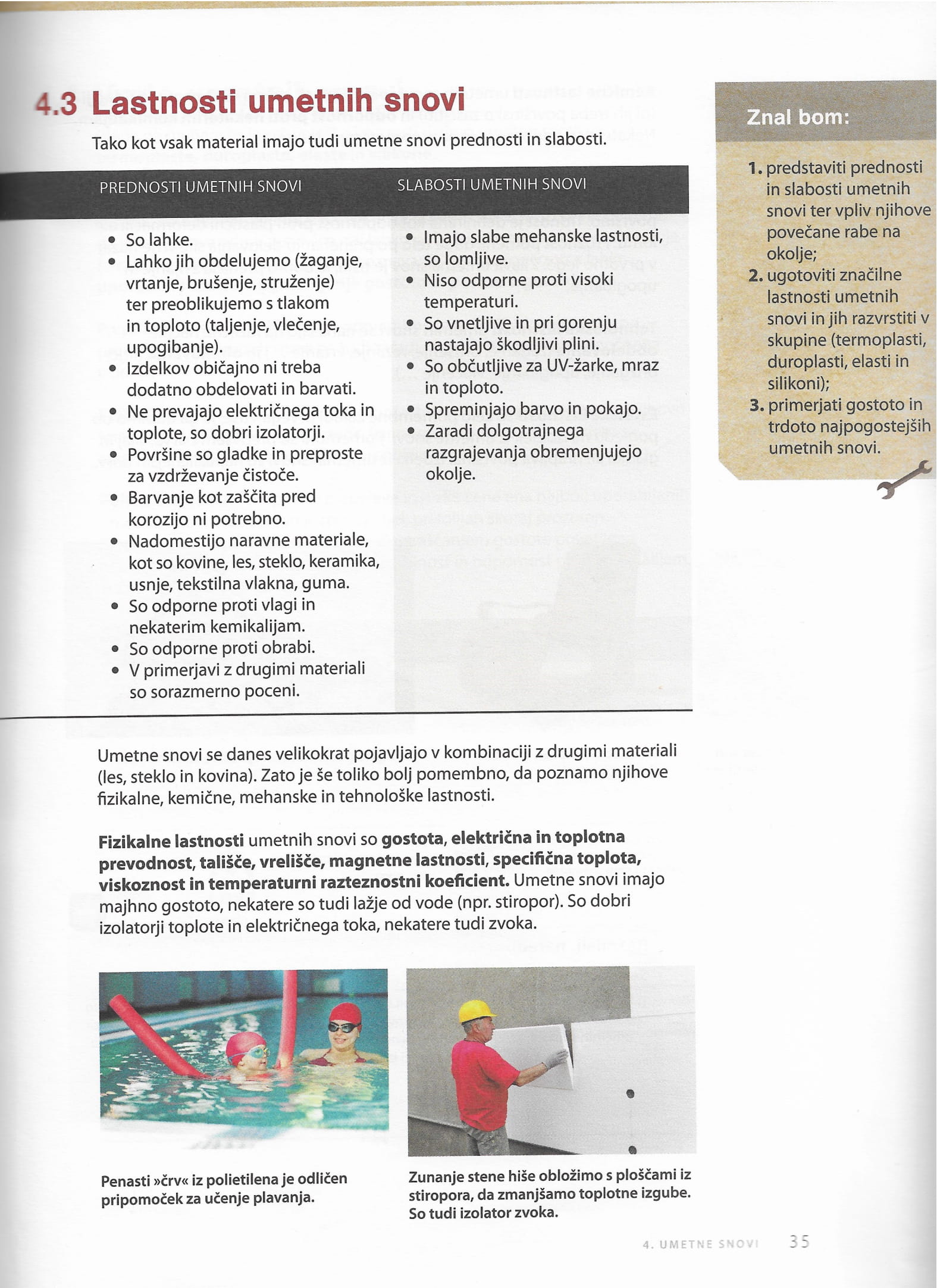 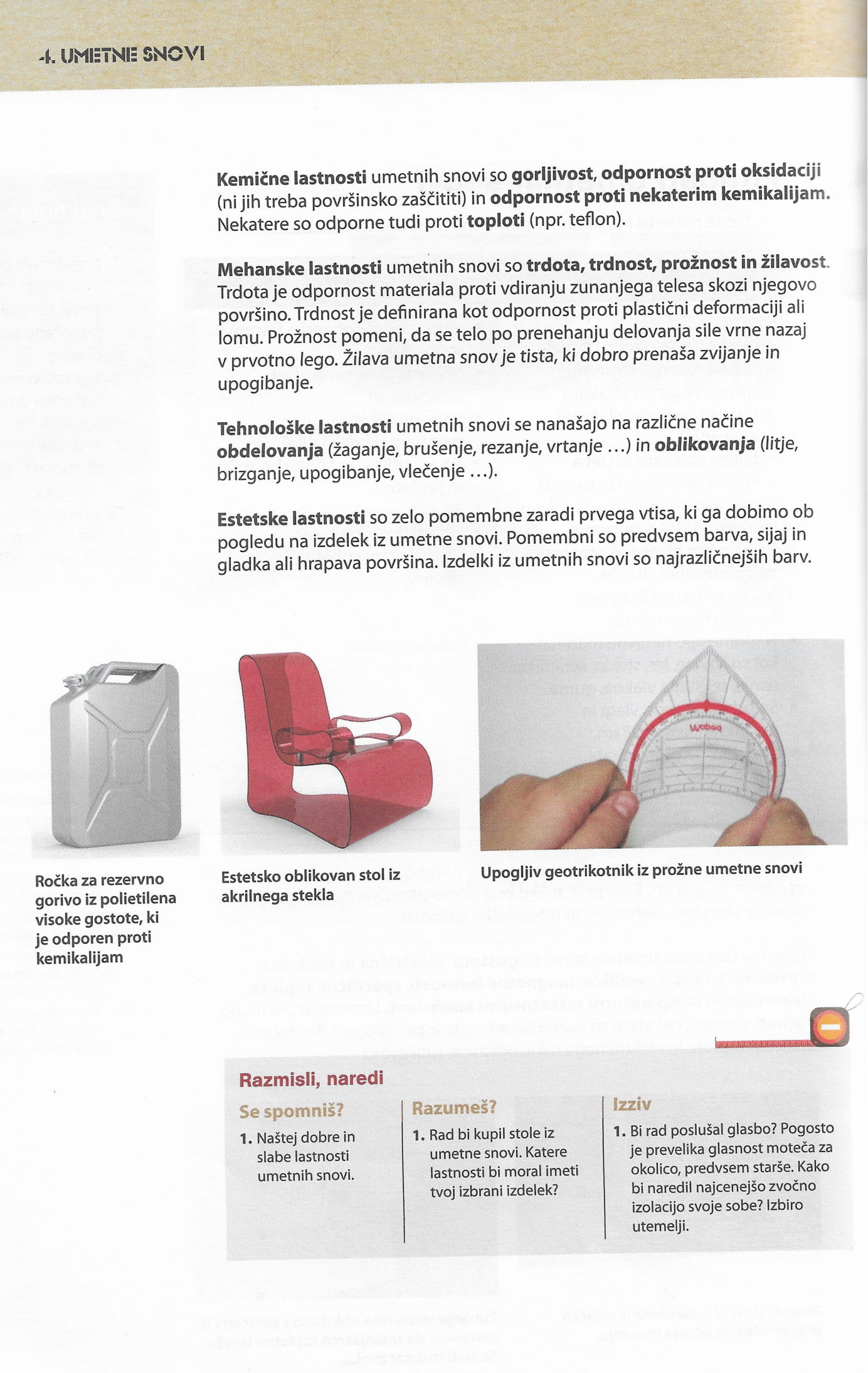 Glede na kaj tako delimo umetne snovi?       